GENERALNY DYREKTOR OCHRONY ŚRODOWISKAWarszawa, 17 stycznia 2022 r.DOOŚ-WDŚZIL.420.32.2020.JSz/KCz/KB.17
ZAWIADOMIENIENa podstawie art. 49 § 1 ustawy z dnia 14 czerwca 1960 r. – Kodeks postępowania administracyjnego (Dz. U. z 2021 r. poz. 735, ze zm.), dalej Kpa, w związku z art. 74 ust. 3 ustawy z dnia 3 października 2008 r. o udostępnianiu informacji o środowisku i jego ochronie, udziale społeczeństwa w ochronie środowiska oraz o ocenach oddziaływania na środowisko (Dz. U. z 2021 r. poz. 2373), dalej ustawa ooś, zawiadamiam strony postępowania, że Generalny Dyrektor Ochrony Środowiska postanowieniem z dnia 14 stycznia 2022 r., znak: DOOŚ-WDŚZIL.420.32.2020.JSz/KCz/KB.16, umorzył postępowanie w przedmiocie ponownego rozpatrzenia sprawy zakończonej postanowieniem Generalnego Dyrektora Ochrony Środowiska z dnia 27 października 2021 r., znak: DOOŚ-WDŚZIL.420.32.2020.JSz/KCz.10, odmawiającym wstrzymania wykonania decyzji ostatecznej Regionalnego Dyrektora Ochrony Środowiska w Krakowie z dnia 19 października 2010 r., znak: OO.ASu.6665-1-11-09, o środowiskowych uwarunkowaniach dla przedsięwzięcia pod nazwą: Budowa drogi krajowej nr 47 na odcinku Rdzawka – Nowy Targ km 5+0,64,20 –22+234,95 (co odpowiada istniejącemu kilometrowi drogi krajowej nr 47 – 5+073,40 –22+193,30).Doręczenie postanowienia stronom postępowania uważa się za dokonane po upływie 14 dni liczonych od następnego dnia po dniu, w którym upubliczniono zawiadomienie.Z treścią postanowienia strony postępowania mogą zapoznać się w: Generalnej Dyrekcji Ochrony Środowiska, Regionalnej Dyrekcji Ochrony Środowiska w Krakowie, Urzędzie Miasta w Nowym Targu, Urzędzie Gminy Nowy Targ, Urzędzie Miasta Rabka-Zdrój, Urzędzie Gminy Raba Wyżna lub w sposób wskazany w art. 49b § 1 Kpa.Upubliczniono w dniach: od ………………… do …………………Pieczęć urzędu i podpis:Z upoważnienia Generalnego Dyrektora Ochrony ŚrodowiskaZastępca Dyrektora Departamentu Ocen Oddziaływania na Środowisko Dorota Toryfter-SzumańskaArt. 49 § 1 Kpa Jeżeli przepis szczególny tak stanowi, zawiadomienie stron o decyzjach i innych czynnościach organu administracji publicznej może nastąpić w formie publicznego obwieszczenia, w innej formie publicznego ogłoszenia zwyczajowo przyjętej w danej miejscowości lub przez udostępnienie pisma w Biuletynie Informacji Publicznej na stronie podmiotowej właściwego organu administracji publicznej.Art. 49b § 1 Kpa W przypadku zawiadomienia strony zgodnie z art. 49 § 1 lub art. 49a o decyzji lub postanowieniu, które podlega zaskarżeniu, na wniosek strony, organ, który wydał decyzję lub postanowienie, niezwłocznie, nie później niż w terminie trzech dni od dnia otrzymania wniosku, udostępnia stronie odpis decyzji lub postanowienia w sposób i formie określonych we wniosku, chyba że środki techniczne, którymi dysponuje organ, nie umożliwiają udostępnienia w taki sposób lub takiej formie.Art. 74 ust. 3 ustawy ooś Jeżeli liczba stron postępowania w sprawie wydania decyzji o środowiskowych uwarunkowaniach lub innego postępowania dotyczącego tej decyzji przekracza 10, stosuje się art. 49 Kodeksu postępowania administracyjnego.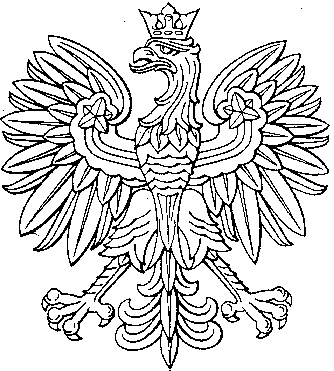 